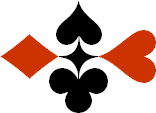 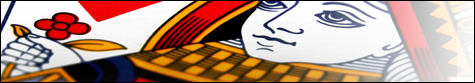 Serie 04 boekje 16 - West opent met 2Bied beide handen - Antwoorden © Bridge Office Auteur: Thijs Op het Roodt

U bent altijd West en uw partner is Oost.
Indien niet anders vermeld passen Noord en Zuid.
Is het spelnummer rood dan bent u kwetsbaar.Biedsysteem toegepast bij de antwoorden
5542
Zwakke 2Stayman 4 kaart hoog, Jacoby hoge en lage kleurenPreëmptief  3 en 4 niveauBlackwood (0 of 3  - 1 of 4)
Heren gestroomlijndNa het eerste boekje vonden de cursisten dit zo leuk, dat ik maar de stoute schoenen heb aangetrokken en meerdere van deze boekjes ben gaan schrijven.

Het enthousiasme van de cursisten heeft mij doen besluiten om deze boekjes gratis aan iedereen die ze wil hebben, beschikbaar te stellen.

Ik heb bewust in eerste instantie geen antwoorden bij de boekjes gemaakt. Maar op veler verzoek toch met antwoorden.Ik zou het waarderen, wanneer u mijn copyright zou laten staan.

Mocht u aan of opmerkingen hebben, laat het mij dan weten.Ik wens u veel plezier met deze boekjes.
1♠H103Noord

West     OostZuid♠B754B754♥HNoord

West     OostZuid♥64326432♦AVB1054Noord

West     OostZuid♦9797♣AHBNoord

West     OostZuid♣V108V1082121333
Bieding West

Bieding West
Bieding Oost
Bieding Oost
Bieding Oost
12122232PasPasVoor een ♦ manche heeft oost gewoon te weinig punten. Om 3 Sans Atout te bieden op een gok, toont niet van goed bridge. Nee. De pas van oost is prima.2♠V3Noord

West     OostZuid♠B1097B1097♥AH3Noord

West     OostZuid♥87648764♦AB7643Noord

West     OostZuid♦H5H5♣AVNoord

West     OostZuid♣H109H1092020777
Bieding West

Bieding West
Bieding Oost
Bieding Oost
Bieding Oost
121222323333 SA3Jammer voor oost, dat west geen 5-kaart in een hoge kleur heeft. Maar met 3♦, is een 4-kaart hoog niet uitgesloten. Daarom biedt oost 3♥. Zegt daarmee ook dat hij voldoende punten voor een manche heeft. Maar de ♥ worden het ook niet. West biedt 3 Sans Atout.3♠ANoord

West     OostZuid♠66♥AB1085Noord

West     OostZuid♥V93V93♦A1085Noord

West     OostZuid♦94329432♣ AH2Noord

West     OostZuid♣V8763V87632020444
Bieding West

Bieding West
Bieding Oost
Bieding Oost
Bieding Oost
12122222443Pas3West biedt 2♥ en geeft daarmee minimaal een 5-kaart aan. Dat is in het straatje van oost, met zijn 3-kaart ♥ 4 echte en 2 distributie punten. Daarom biedt oost 4♥.4♠AHV75Noord

West     OostZuid♠10981098♥A107Noord

West     OostZuid♥B3B3♦AH3Noord

West     OostZuid♦V74V74♣HVNoord

West     OostZuid♣98642986422525333
Bieding West

Bieding West
Bieding Oost
Bieding Oost
Bieding Oost
1212222233343PasPasNa de 2♠ van west biedt oost 3♠. ♠ zijn prima zegt west hiermee, maar ik heb te weinig punten voor de manche. West biedt daarom 4♠ wetende dat een slem niet mogelijk is.5♠H8Noord

West     OostZuid♠VB65VB65♥AHV54Noord

West     OostZuid♥1093210932♦A632Noord

West     OostZuid♦BB♣A7Noord

West     OostZuid♣V963V9632020666
Bieding West

Bieding West
Bieding Oost
Bieding Oost
Bieding Oost
12122222443Pas3Na 2♦ van oost, 0-7 punten, biedt west zijn 5-kaart met 2♥. Met zijn 3 distributie punten heeft oost nog niet voldoende om een slem poging te wagen. Daarom biedt hij meteen 4♥. Mooi.6♠HVNoord

West     OostZuid♠A10862A10862♥AHV74Noord

West     OostZuid♥5252♦V762Noord

West     OostZuid♦A54A54♣HBNoord

West     OostZuid♣9439432020888
Bieding West

Bieding West
Bieding Oost
Bieding Oost
Bieding Oost
121222323 SA3 SA3Pas3Eindelijk heeft oost een keer 8+ punten en biedt daarom zijn 5-kaart ♠ met 2♠. West biedt nu zijn 5-kaart ♥ 3♥. Oost heeft niks meer te bieden dus die maakt er 3 Sans Atout van. En daarmee stopt de bieding.7♠V92Noord

West     OostZuid♠HB863HB863♥HVNoord

West     OostZuid♥765765♦AVB109Noord

West     OostZuid♦4242♣AV8Noord

West     OostZuid♣H65H652020777
Bieding West

Bieding West
Bieding Oost
Bieding Oost
Bieding Oost
121222323333SA3PasPasOost weet dat er genoeg punten zijn voor de manche. Het 3♦ bod van west geeft zijn 5-kaart ♦ aan. Oost past niet onder de manche en biedt zijn 5-kaart ♠. Maar oost weet niet dat ♠ een 5-kaart is en biedt 3 Sans Atout. Met zijn 7 punten past oost hier op.8♠AHV85Noord

West     OostZuid♠44♥AHV105Noord

West     OostZuid♥7474♦VNoord

West     OostZuid♦AB765AB765♣94Noord

West     OostZuid♣HVB76HVB762020111111
Bieding West

Bieding West
Bieding Oost
Bieding Oost
Bieding Oost
121222223333 SA3PasPasHet is hier voor beiden met de rem erop. Het 2♦ bod van oost geeft 0-7 punten aan maar wordt weer ontkracht door het 3♣ bod van oost. Je moet als west aanvoelen, dat oost punten heeft, maar de 3 Sans Atout niet voorbij wil en dus geen punten genoeg voor en slem. Ik vind dit spel door beiden mooi geboden. 3♥ door west is overbodig, daar het 3 Sans Atout gaat worden.9♠AH5Noord

West     OostZuid♠B10B10♥HVB95Noord

West     OostZuid♥108432108432♦A10Noord

West     OostZuid♦987987♣A84Noord

West     OostZuid♣VB7VB72121444
Bieding West

Bieding West
Bieding Oost
Bieding Oost
Bieding Oost
12122222443Pas3Oost met zijn 4-punten biedt 4♥ en dat is prima. Hij mag 2 distributie punten tellen, voor zijn  5-kaart ♥. De doubelton ♠ 1 distributie punt, maar mag dan voor de waardeloze boer ook wee een punt af. Prima bod van oost.10♠AHB5Noord

West     OostZuid♠763763♥AH432Noord

West     OostZuid♥VB7VB7♦A43Noord

West     OostZuid♦102102♣HNoord

West     OostZuid♣97543975432222333
Bieding West

Bieding West
Bieding Oost
Bieding Oost
Bieding Oost
1212222233343PasPasOok hier doet oost een ultieme manche poging met zijn 3 punten. West accepteert deze maar al te graag met zijn 22 punten en biedt 4♥.